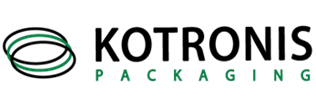 Kotronis Packaging, based in Nafpaktos, has specialized in the manufacture of 100% recyclable plastic containers and lids suitable for food packaging for the past 50 years. With a fully-equipped in-house machine shop and an experienced design and engineering team, we are pioneers in developments and able to offer innovative and stylish packaging solutions. More than 500 million packaging products are manufactured in our state-of-the-art facilities and distributed in 15 countries worldwide every year.    To grow our team, we are currently looking for talented and highly-motivated graduates who want to participate in our 12 monthsGraduate Management Trainee ProgramAreas you could be working in include:Accounting & FinanceSales & MarketingSupply Chain & OperationsHR What we’re looking for:Recently graduated - BSc or MSc degree preferably in Business studies0-2 years of experienceCuriosity and learning agilitySelf-motivated and working effectively with othersWe offerContinuous training and development opportunities within the organizationOwn areas of responsibility from day onePlenty of opportunities to evolve your career within friendly and challenging working environment  Competitive remuneration packageApplication closes January 15, 2024If you think this sounds like you, we’d like to meet you and become part of our future.Please apply at: career@kotronis.gr